Министерство культуры Росиийской ФедерацииФедеральное государственное бюджетное образовательное учреждениеВысшего образования«КРАСНОДАРСКИЙ ГОСУДАРСТВЕННЫЙ ИНСТИТУТ КУЛЬТУРЫ»ЦЕНТР КРЕАТИВНОЙ ИНДУСТРИИ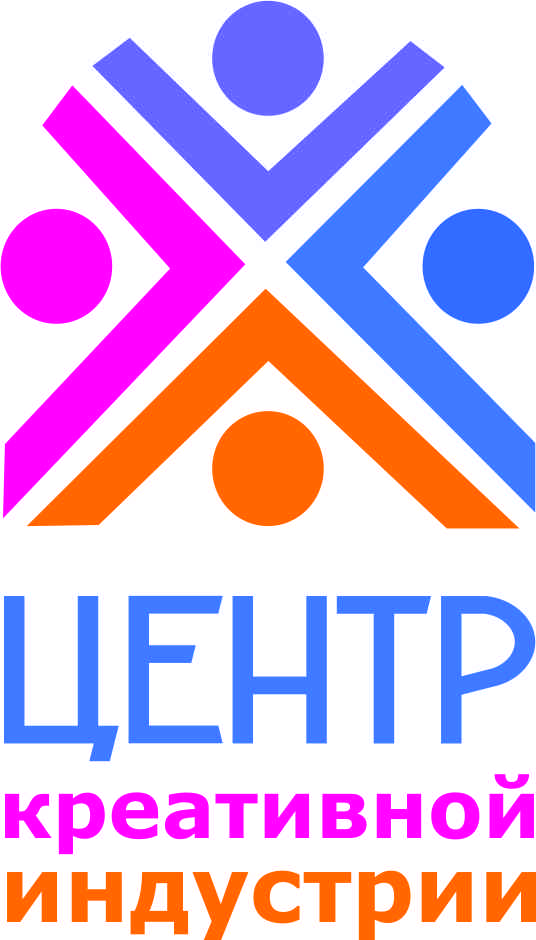 РАБОЧАЯ ПРОГРАММА ПО КУРСУ:КлипмейкингКомпьютерный монтажДля обучающихся 10 классовСоставитель:Алексиади А.С.Старший преподавателькафедры КТИЗфакультет телерадиовещанияи театрального искусстваКраснодар2021ОГЛАВЛЕНИЕПОЯСНИТЕЛЬНАЯ ЗАПИСКА............................................................................3Актуальность программы...................................................................3Задачи программы...............................................................................4Прогнозируемые результаты..............................................................4ОБЩИЕ ХАРАКТЕРИСТИКИ ПРОГРАММЫ...................................................5Принципы обучения............................................................................5Отличительные особенности..............................................................5Ктитерии приёма обучающихся.........................................................6УЧЕБНЫЙ МОДУЛЬ..............................................................................................6БЛОКИ УЧЕБНЫХ МОДУЛЕЙ............................................................................7УЧЕБНО-ТЕМАТИЧЕСКИЙ ПЛАН.....................................................................8МАТЕРИАЛЬНОЕ ОСНАЩЕНИЕ ПРОГРАММЫ...........................................11СИСТЕМА КОНТРОЛЯ, АНАЛИЗА И ОЦЕНИВАНИЯ ПРИЛОЖЕНИЕПОЯСНИТЕЛЬНАЯ ЗАПИСКАДанная программа возникла как ответ на вызовы времени: с одной стороны – это всепоглощающий интерес у подростков к использованию медиа средств в своей повседневной жизни, с другой стороны – это потребность детских сообществ к виртуальному взаимодействию и взаимообмену информацией посредством применения медиаресурсов. Детям - современникам эпохи киберэволюции необходимо освоить качественно новые цифровые, мобильные и интернет – технологии, которые внедряются практически во все сферы жизнедеятельности современного человека. Наше время — время активных, предприимчивых, деловых людей. Время высоких скоростей, информационных технологий и медиаконтента. Все это создает в мире, а в частности и в нашей стране предпосылки для развития творческой инициативы, открывает простор для выражения различных мнений, убеждений, оценок. Однако, вместе с этим, требует высокой компетенции и навыков работы с информацией и коммуникативных возможностей человека. Теле, видео, фото и прочий медиаконтент сейчас играют особо важную роль в становлении личности и дают огромный простор для самовыражения самой нуждающейся в этом группе – детям. Экранные технологии заняли прочное место в жизни современного общества. Окружающий нас мир таит в себе много проблем для подрастающего поколения молодежи. Проблемы сегодняшних подростков — принятие себя как ценности, укрепление веры в себя и свои силы, ощущение своей уникальности и неповторимости, появление представлений о возможностях своего «Я» на этом пути, а также формирование ценностной системы. Программа ориентирована на формирование у обучающихся знаковых, образносимволических форм мышления и представления, она предполагает изучение места визуальных технологий в современной культуре, анализ современных средств построения образов, а так же непосредственно обучает принципам и методикам создания аудиовизуальных произведений, принципам работы в команде и коллективе. Программа даёт базовые знания в таких областях аудиовизуального искусства как: операторское мастерство, сценарное и режиссёрское ремесло, монтаж, графический и моушн дизайн.Актуальность программы в том, что в настоящее время наблюдается все большее увеличение влияния медиа - технологий на человека. Особенно это сильно действует на ребенка. Мощный поток новой информации, рекламы, применение компьютерных технологий на телевидении, распространение игровых приставок, электронных игрушек и компьютеров оказывают большое внимание на воспитание ребенкаи его восприятие окружающего мира. Существенно изменяется и характер его любимой практической деятельности - игры, изменяются иего любимые герои, и увлечения. Мозг ребенка, настроенный на получение знаний в форме развлекательных программ по телевидению, гораздо легче воспримет предложенную на уроке и внеурочном занятии информацию с помощью медиасредств. На сегодняшний день ясно одно –дети, переступающие порог учебного заведения, уже знакомы на практике, не систематически, с современными технологиями передачи и обработки информации, а в будущем должны стать гражданами информационного общества.Задачи программы:Воспитывать внимание. Прививать навыки работы в группе.Научить навыкам делового общения, умение вести конструктивный диалог, публично выступать.Научить грамотно, излагать свои мысли на бумаге.Расширить кругозор обучающихся, научить их замечать интересные подробности ежедневной жизни.Научить правилам видеосъёмки, видеомонтажа, основам операторского дела.Научить поведению в кадре, постановке кадре, технике ведения интервью.Выбирать «видео и фото объект».Обрабатывать материал в компьютерных программах-редакторах.Презентовать продукт своей деятельности.Прогнозируемые результатыСтабильно высокий интерес к учебному процессуПонимание базовых специфик сценарного мастерстваУмение самостоятельной работы со съёмочной техникойСпособность постановки собственного проектаУмение работать в команде на разных должностяхОсвоение базовых функций монтажных программПрактический самостоятельный монтаж материаловУмение организовать съёмочную группуУмение огранизовать съёмочную площадкуОсвоить базовые продюсерские знанияСамостоятельное командное производство цельного видеопродуктаОБЩИЕ ХАРАКТЕРИСТИКИ ПРОГРАММЫВ основу программы положены следующие принципы обучения:принцип гармонизации личности и среды – ориентация на самореализацию личности;принцип гуманизации – обеспечение благоприятных условий освоения общечеловеческих социально-культурных ценностей, предполагающих создание оптимальной среды для воспитания детей;принцип сознательности – предусматривает заинтересованное, а не механическое усвоение детьми необходимых знаний и умений;принцип доступности – выражается в соответствии учебного материала возрастным и психологическим особенностям обучающихся;принцип наглядности – выражается в том, что у детей более развита нагляднообразная память, поэтому мышление опирается на восприятие зрительных образов;принцип систематичности и последовательности – строится на процессе обучения таким образом, чтобы учебная деятельность опиралась на ранее освоенные знания, умения и навыки;принцип взаимодействия – строится на взаимоотношениях между педагогом и учеником; на взаимодействиях обучающихся как партнеров в творческой деятельности.Отличительной особенностью данной программы является:Разностороннее применение информационно-комуникационных технологий в процессе обучения. Основой программы является использование современных цифровых технологий.Развитие визуального творчества детей, через основы экранных технологий Использование форм обучения, включающих подростков в творческое проектирование и изобретательство самостоятельно действовать и создавать.Организация игровых и деловых ситуаций, в которых обучающиеся приобретают опыт взаимодействия, учатся принимать решения, брать на себя ответственность.Критерии приёма обучающихсяШкольный аттестат за предыдущий год.Письменное эссе на тему «Цели на этот год».Видеовизитка на тему «О себе».Устное собеседование с ребёнком и  родителями.Программы «Клипмейкинг» и «Компьютерный монтаж» предназначены для учащихся 10 классов и состоит из одного основного модуля продолжительностью 1 год. Программа предусматривает не только обучение воспитанников основным понятиям и базовым знаниям видеопроизводства, но и формирование творческой личности в процессе обучения.УЧЕБНЫЙ ПЛАНРежим занятий студииоптимальный численный состав учащихся в группе – 12-15 человек;количество занятий – 4 часа в неделю. (Два занятия по 2 часа)продолжительность 1 занятия – 60 минутОбразовательный процесс в студии организован в форме чередованиятеоретических, практических и семинарских занятий.Учебные и исследовательские компетенцииУсвоение элементарных основ производства фото и видеосъемки;Умение самостоятельно пользоваться любительской, цифровой фото ивидеотехникой;Овладение, на любительском уровне, навыками редактирования цифрового видео впрограмме Adobe Premiere Pro и Adobe After effectsВыбрать тему (создать сценарий фото или видеофильма);Произвести съемку, обработать отснятый материал, произвестимонтаж, презентовать произведенный продукт.Сотрудничество и организаторская деятельностьОрганизовывать свою работу и принимать решения.Собрать команду (съемочную группу), сотрудничать и работать в команде.Социально-личностные и личностно-адаптивные компетенцииВступать в дискуссию и вырабатывать свое собственное мнение.Использовать новую информацию и коммуникативные технологии.Придумывать новые решения. Проявлять гибкость, оказавшись лицом к лицу с быстрыми переменами.Быть упорным и стойким перед трудностями.Быть подготовленным к самообразованию и самоорганизации.БЛОКИ УЧЕБНЫХ МОДУЛЕЙСценарное мастерство – учащиеся ознакомятся с основами драматургии начиная с Древней Греции до настоящего времени. Выучат основные принципы постороения хорошей истории, научатся проводить анализ известных произведений, кино и мультфильмов и выявлять структуру драматического повествования.Операторское мастерство – базовый курс ознакомления с профессией оператора. Изучение всех функций кинокамеры, влияния оптики и света на финальный результат. Основы композиции и её грамотного построения.Монтаж –основы линейного и нелинейного монтажа, принципы монтажа, ознакомление с интерфейсом монтажных программ, обучение базовым функциям программы.Режиссура – краткий курс по режиссуре, знакомство с основными понятиями. Анализ знаменитых режиссурских работ. Знакомство с основными принципами режиссёрского ремесла.УЧЕБНО-ТЕМАТИЧЕСКИЙ ПЛАНМАТЕРИАЛЬНОЕ ОСНАЩЕНИЕ ПРОГРАММЫДля занятий обучающимся потребуютсяКомпьютеры (монтажные станции) полностью укомплектованные периферийными устройствами (клавиатуры, мыши, мониторы и т.д.) с расчетом 1 компьютер на 2 учащихсяКомпьютер преподавателя (с периферийными устройствами)Цифровая беззеркальная камера с возможностью смены оптики (2 шт.)Сумка-чехол для камеры и аксессуаровДополнительные аксессуары для камеры (аккумуляторы, ND - фильтры, карты памяти, карт ридеры и т.д.)3 разновидности объектива: макро, широкоугольный, трансфокатор.Штатив2 модуля света (включая аксессуары, софтбоксы, стойки и т.д.)Настенный монитор от 70”Наушники для каждого компьютераМикрофон со стойкойПетличные микрофоны (2 шт.)Портативный аудиорекордер (минимум 2 канала)Устройства хранения информации (жёсткий диск) объём не менее 8 гб. Провода и коннекторы для оборудования (полный перечень)ПРИЛОЖЕНИЕВолков И.П. Приобщение школьников к творчеству: из опыта работы М : Просвещение, 2002. – 144 сВыготский Л.С. Воображение и творчество в детском возрасте. - 2-е изд. - М., 1998. – 126 с.Резников Ф.А. Видеомонтаж на персональном компьютере. – М.:Издательство ТРИУМФ. 2006.Волынец М.М. Принципы работы телеоператора со светом. М., 1997Сценарное мастерство: кино- и теледраматургия как искусство, ремесло и бизнес. (Реферат книги Р. Уолтера). М., 1993.Ильяхов М. Сычёва Л. Пиши, сокращай. М. Альпина Паблишер. 2019.Намаконов И.М. Кроссфит мозга. М. Альпина Паблишер. 2018.Долинин Д. Киноизображение для «чайников». СПб, 2009Ландо С. М. Фотокомпозиция для киношколы. СПб, Политехника-сервис. 2009 Бирженюк Г.М. Журналист – это больше чем профессия. Сборник лекций (Серия «Избранные лекции университета – ВЫП.30»); СПб, Издательство СПбГУП, 2005.Журнал КомпьюАрт.№Наименование разделов/ модулей, темВсего, часКоличество часовКоличество часовХарактеристика деятельности обучающихся№Наименование разделов/ модулей, темВсего, частеорияпрактикаВводные занятияВводное занятие. Инструктаж по технике безопасности.22Знакомство с правилами, графиком и видами работы студии.Медиа – основные понятия22Мозговой штурм. Медиа — обширное понятие, включающее в себя средства коммуникации, способы передачи информации, а также образовываемую ими средуСценарное мастерствоОсновные понятия22Изучение основных драматургических терминов и правилДраматургия отА до Я22Изучение основных принципов написания грамотной историиСценарий как ремесло211Виды сценариев, методы их реализацииАнализ знаменитых сценариев211Просмотр работ и выявление основных важнейших элементовРабота над сценарием экранного произведения422Написание собственной истории на любую темуДеятельность оператораБазовый курс операторского мастерства22Ознакомление с основными понятиями профессииПонятие композиции, света и цвета.22Ознакомление с принципами построения композиции, световым и цветовым решениемЗнакомство со съёмочной техникой422Наглядное обучение на примере настоящей камеры, изучение её устройства и функцийПодготовка к съёмкам. Важные аспекты.422Всё что нужно знать перед съёмочным днёмСтандарты и форматы экранных произведений22Базовые знания технических аспектов профессииСъёмка различных объектов.826Практические занятия, съёмка на натуре и в помещенииСпециальные виды съемки22Изучение особых видов съемки и методов их реализацииМонтажЗнакомство с монтажными и сопутствующими программами22Ознакомление с программным обеспечениемИзучение интерфейса и базовых функций211Базовый курс функционала и возможностей программЯзык экрана. Кадр, план, ракурс.22Основные понятия экранных величинЗвук и работа со звуком211Изучение свойств звука, практические уроки звукозаписиМонтаж первого клипа422Собственноручный монтаж отснятого материалаРежиссураЧто такое режиссер22Основные аспекты режиссерской деятельностиКак говорить со зрителем языком киноэкрана22Изучение профессии с углублением в приёмы и анализом режиссерских работ Составление съёмочного плана422Подготовка к съёмке, сбор команды, методы руководства съёмочной группой.Практические занятияИнтерьерные съёмки44Натурные съёмки44Постановка света22Интервью44Блог22Командная работа над единым проектом844Пробуем себя в различной специальности422Съёмка единого отчётного спектакля44ИТОГО924646